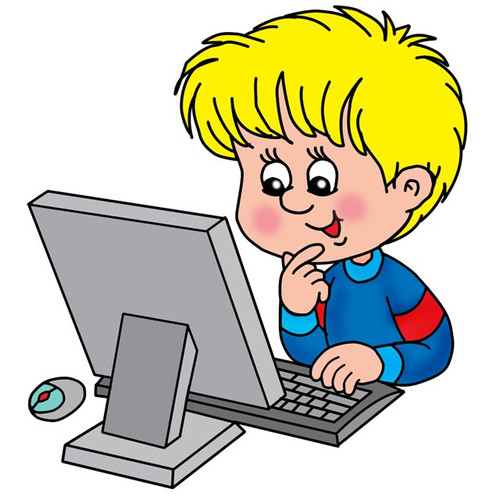 РАБОТА  КОМПЬЮТЕРНОГО   КЛАССАзанятия 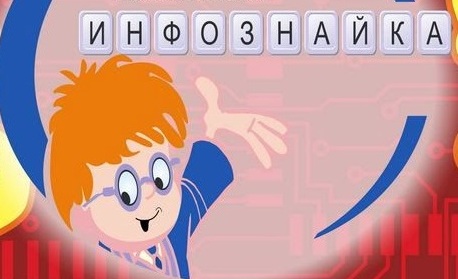 Июнь, август (кроме выходных)11.00- 12.00(отв.Кудояр Светлана Николаевна )